臺南市崑山高級中學105學年度生涯發展教育實施計畫八年級參訪社區高職餐旅群105.12.12臺南市崑山高級中學105學年度生涯發展教育實施計畫八年級參訪社區高職餐旅群105.12.12臺南市崑山高級中學105學年度生涯發展教育實施計畫八年級參訪社區高職餐旅群105.12.12臺南市崑山高級中學105學年度生涯發展教育實施計畫八年級參訪社區高職餐旅群105.12.12臺南市崑山高級中學105學年度生涯發展教育實施計畫八年級參訪社區高職餐旅群105.12.12臺南市崑山高級中學105學年度生涯發展教育實施計畫八年級參訪社區高職餐旅群105.12.12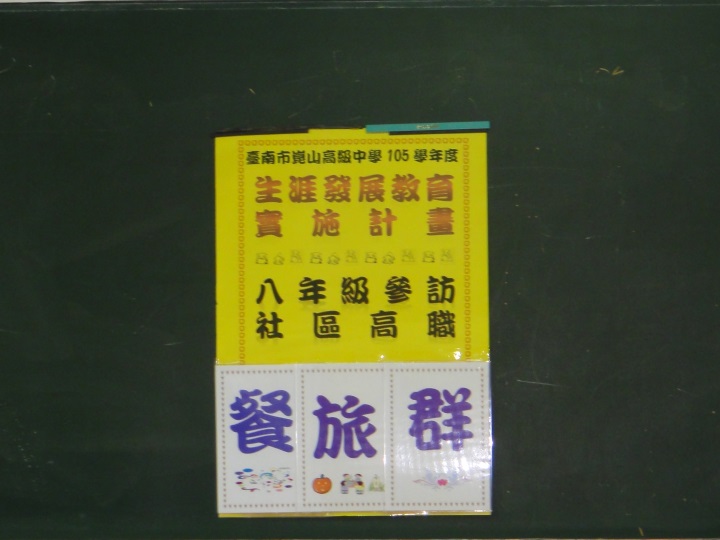 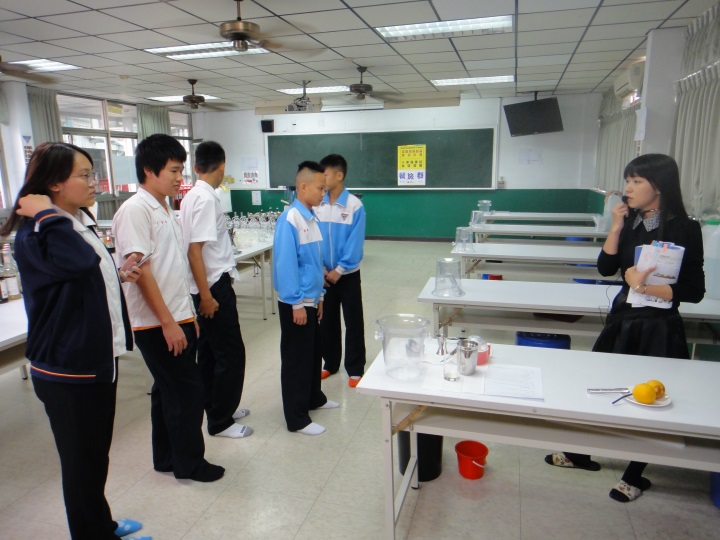 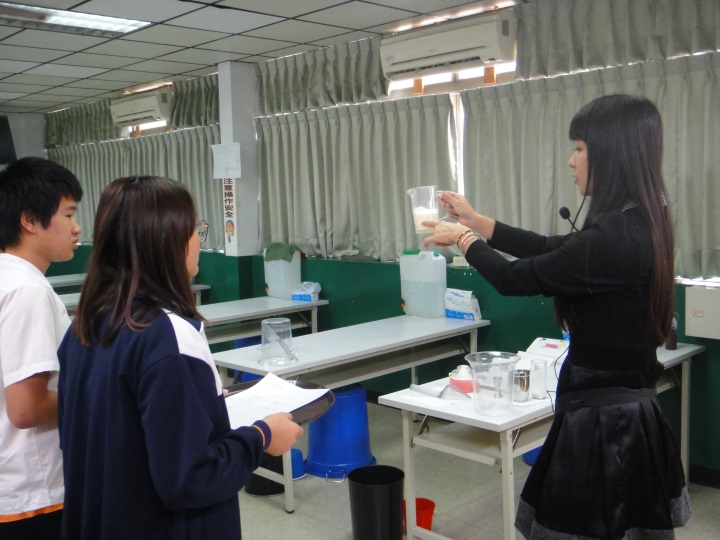 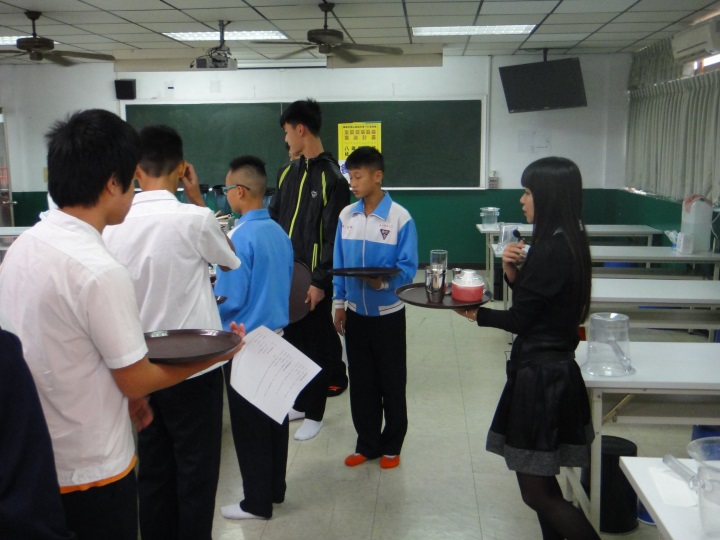 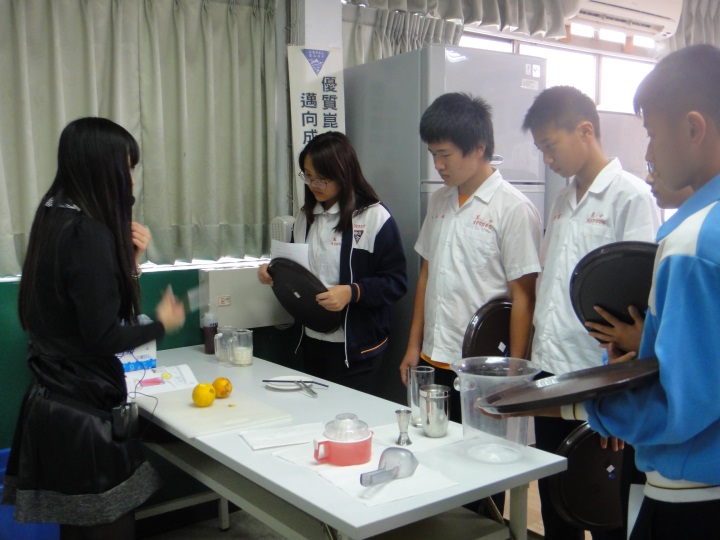 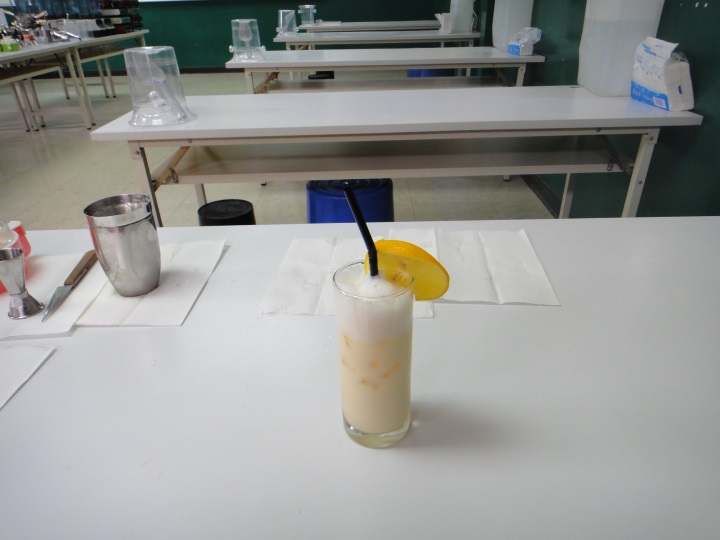 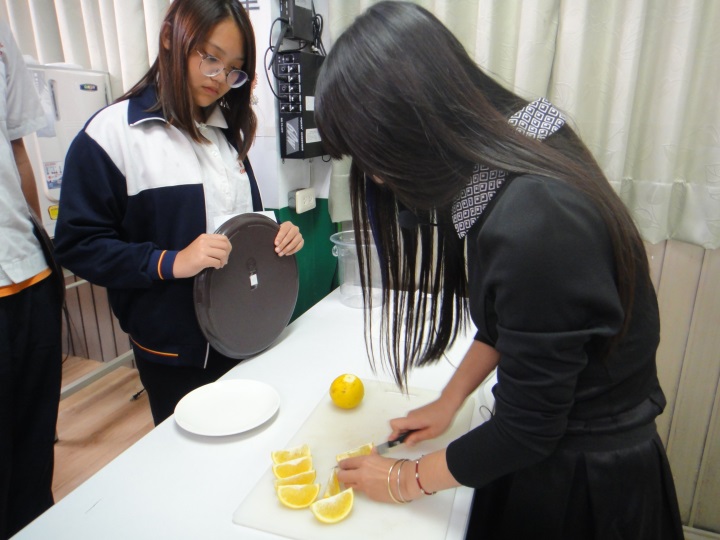 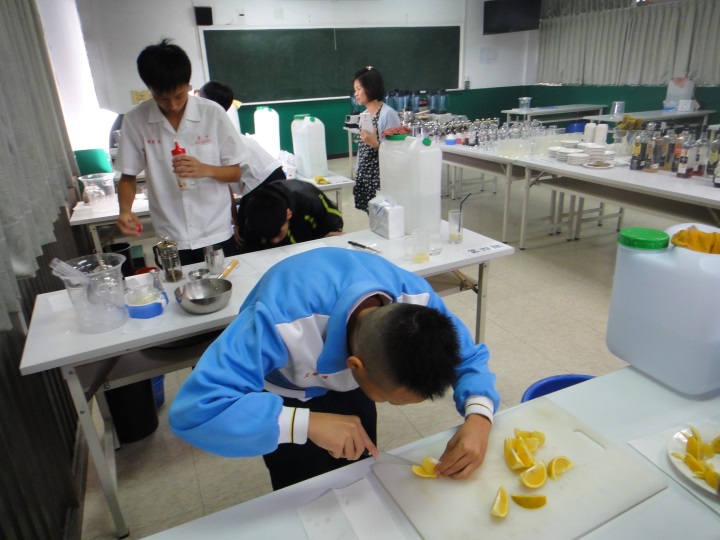 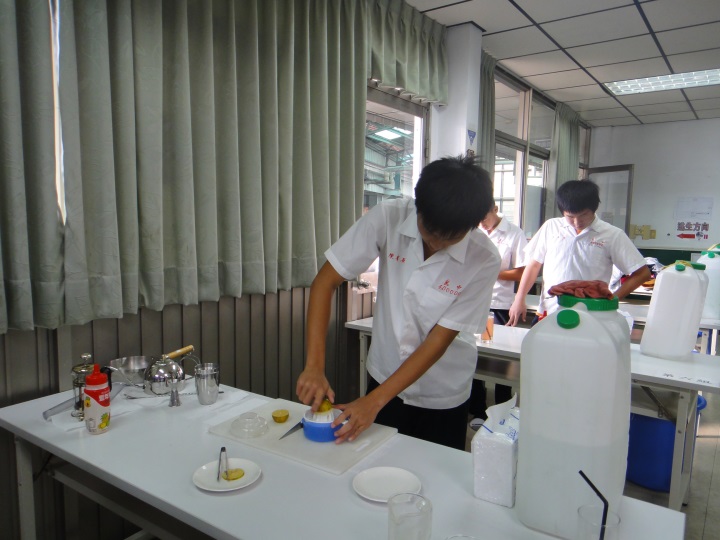 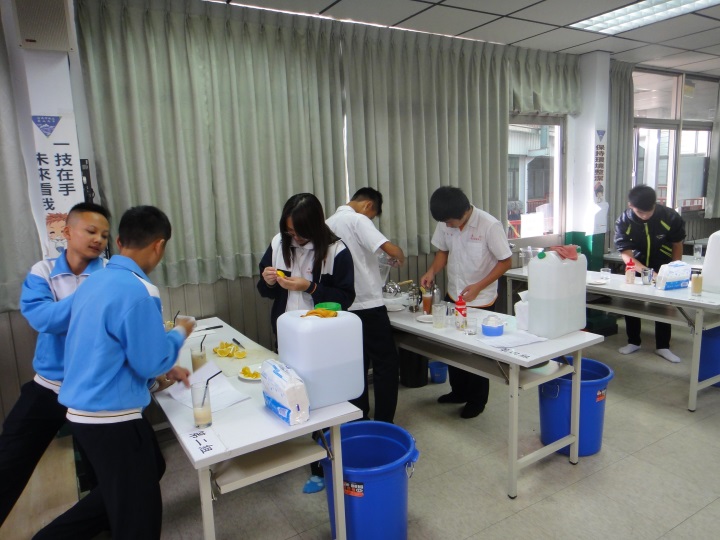 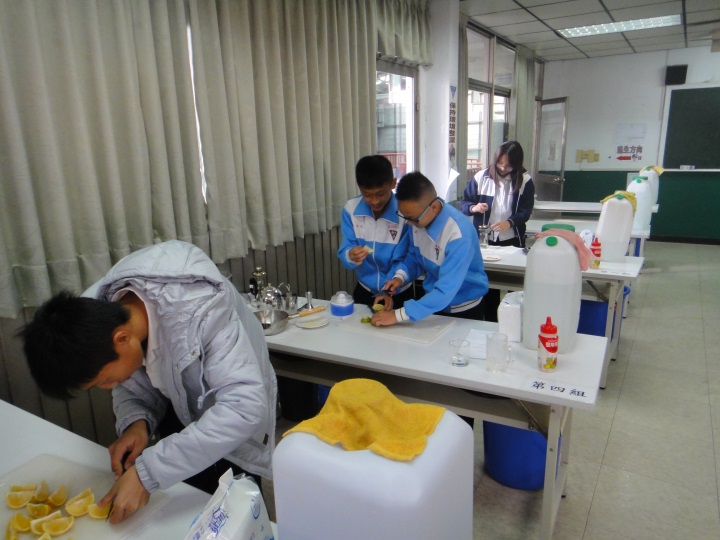 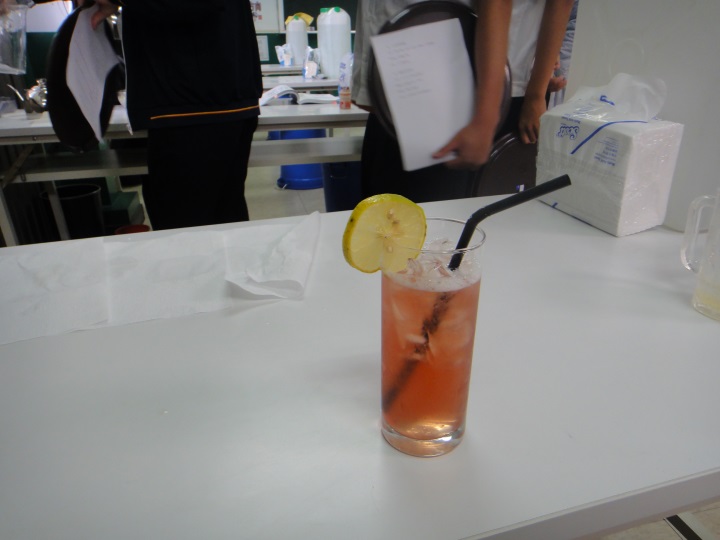 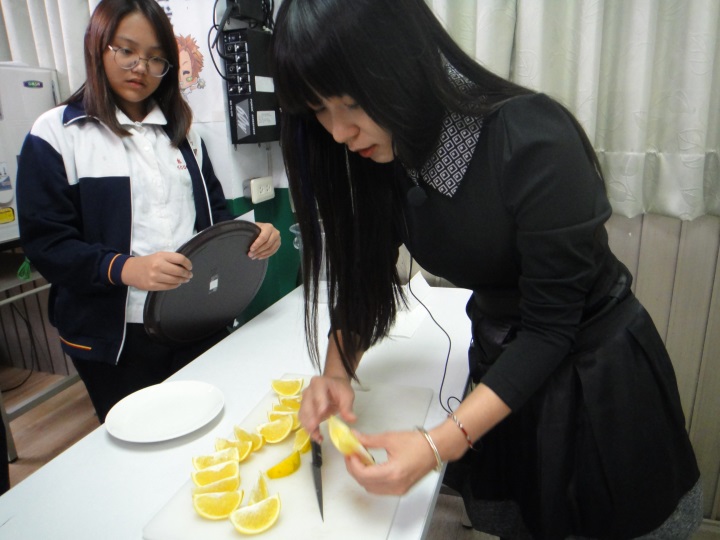 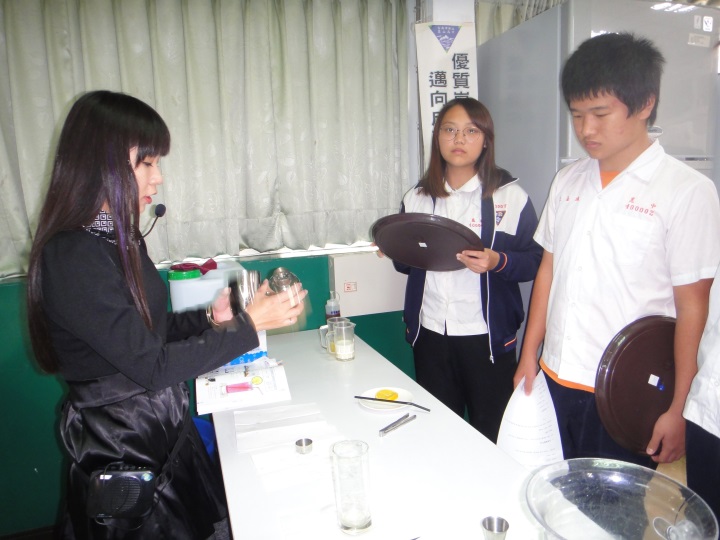 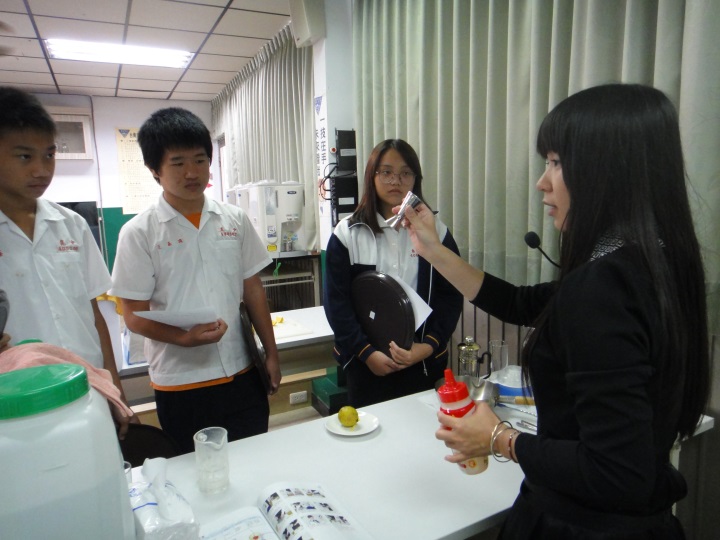 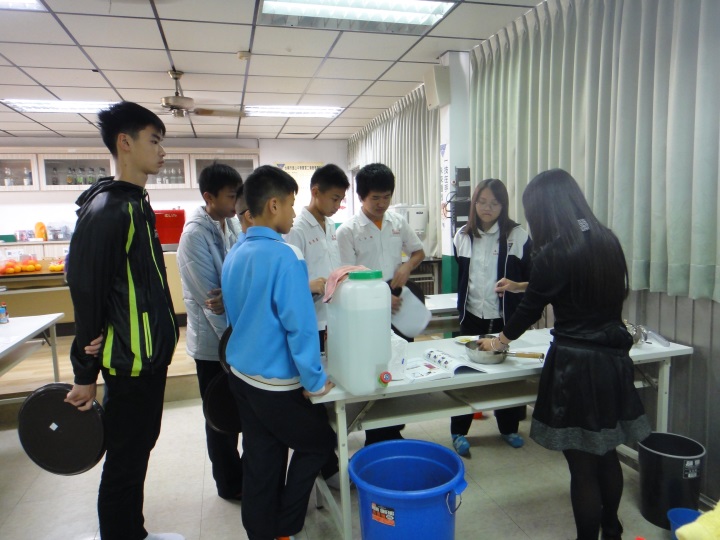 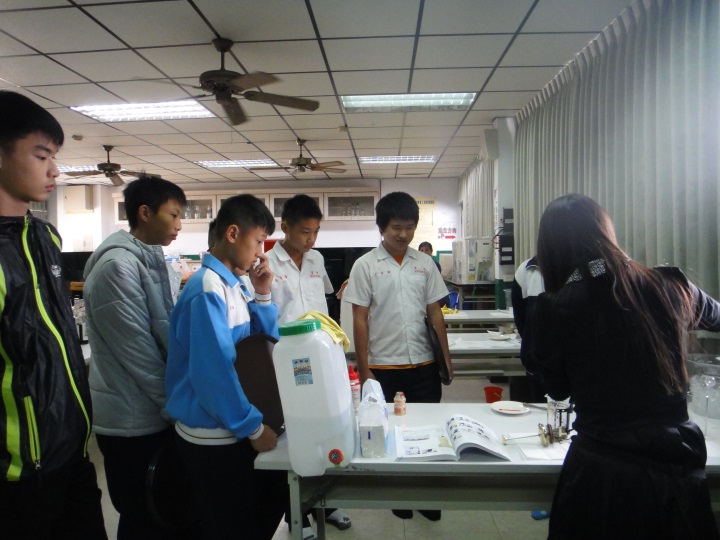 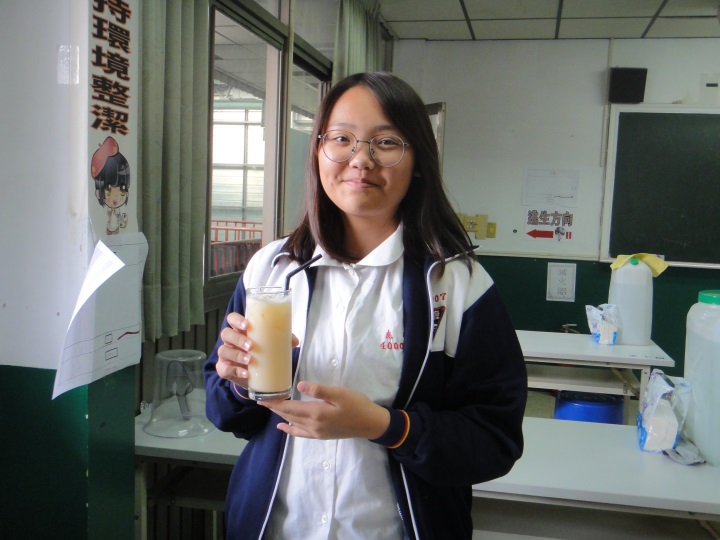 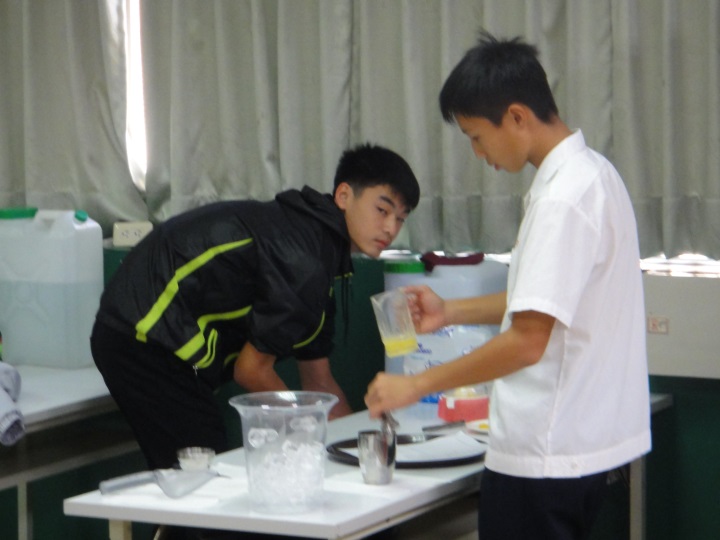 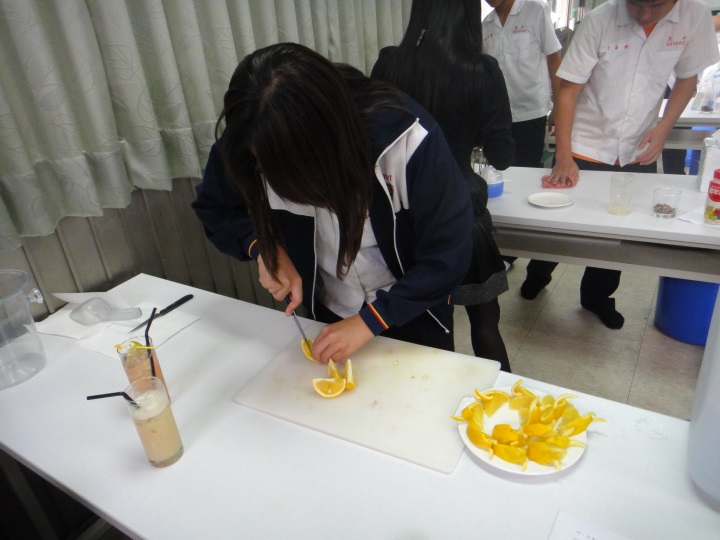 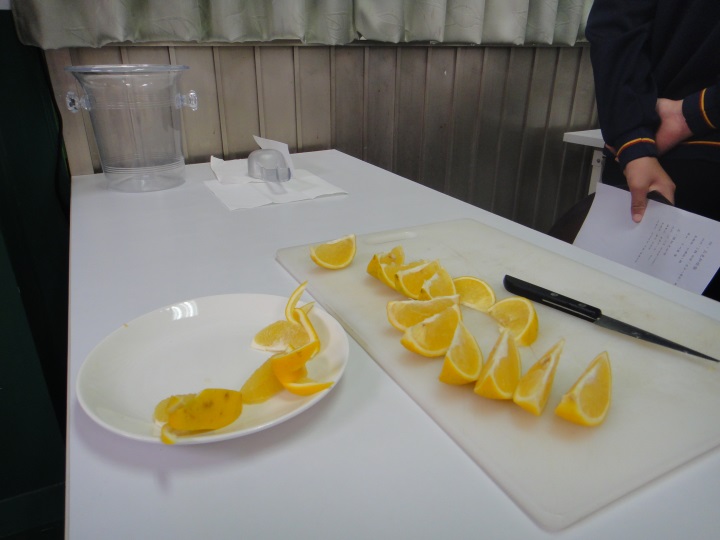 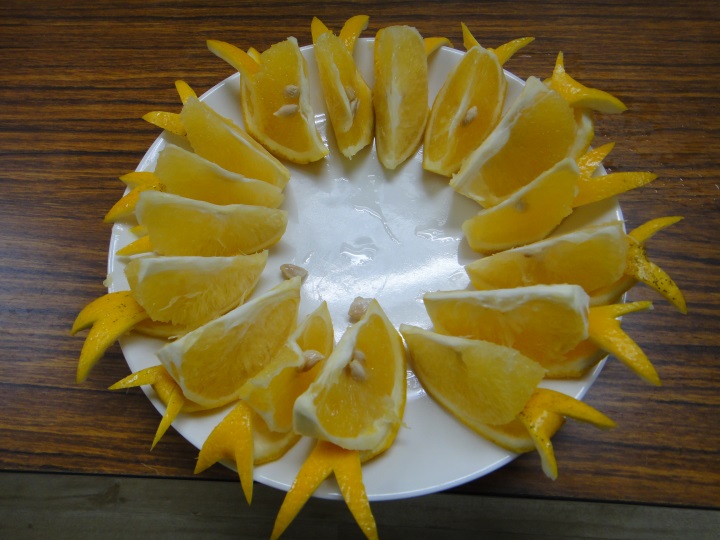 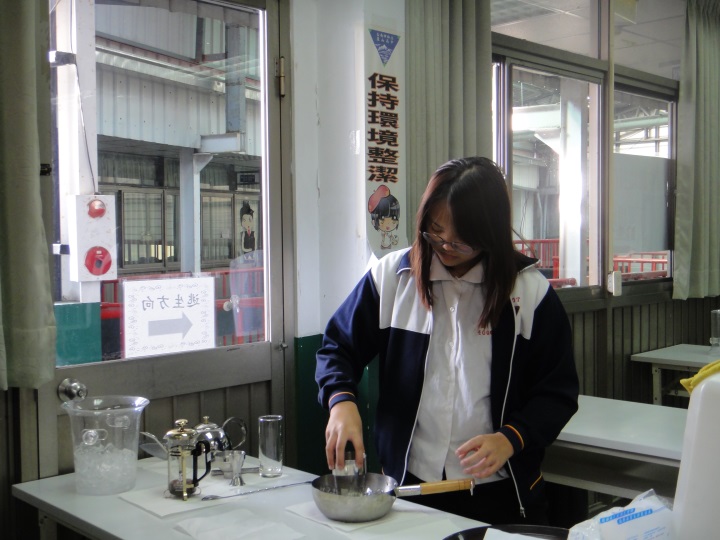 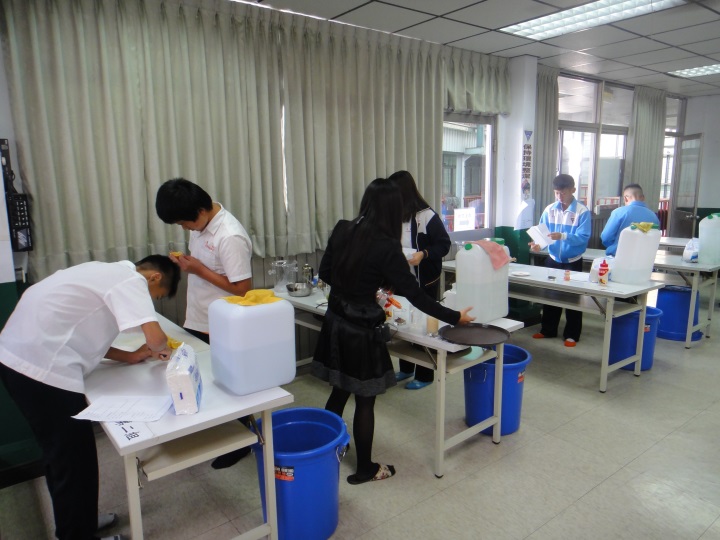 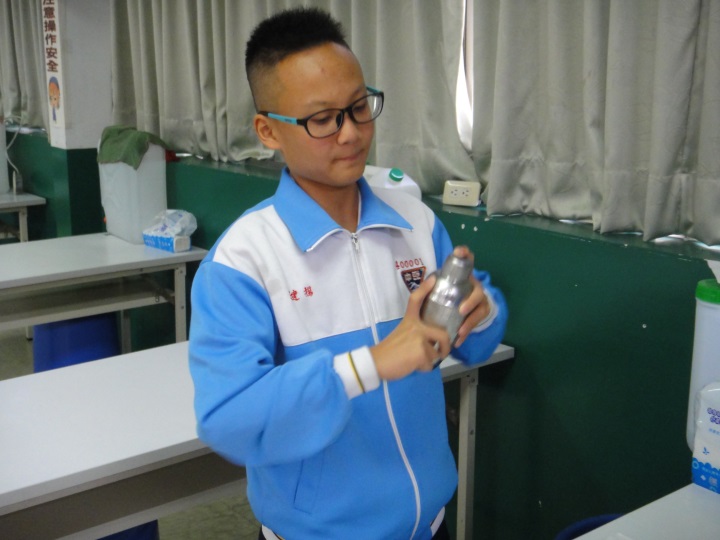 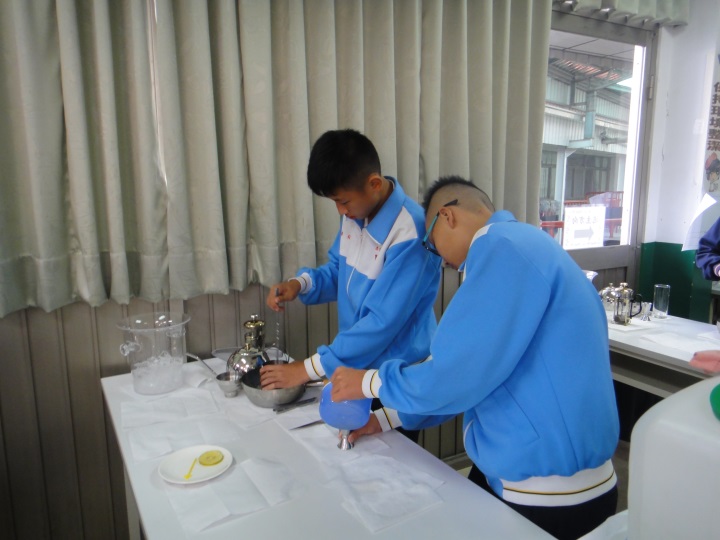 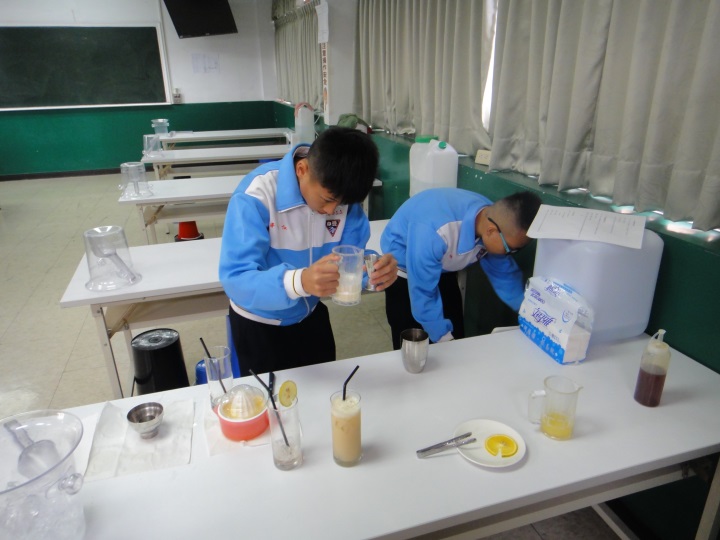 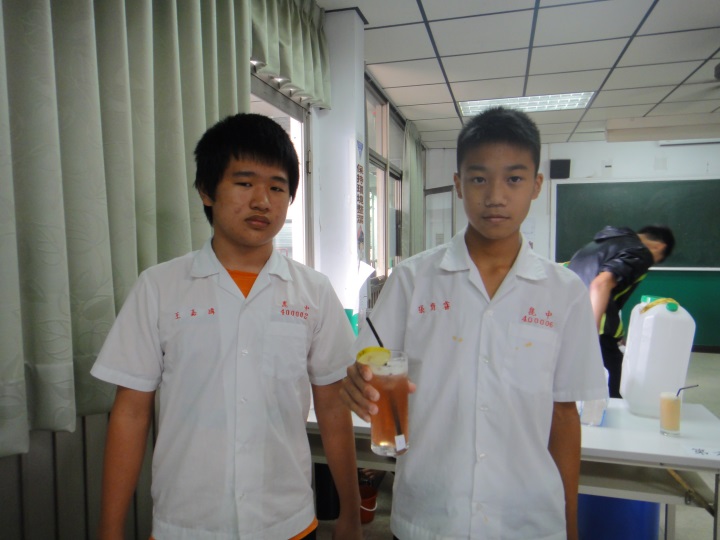 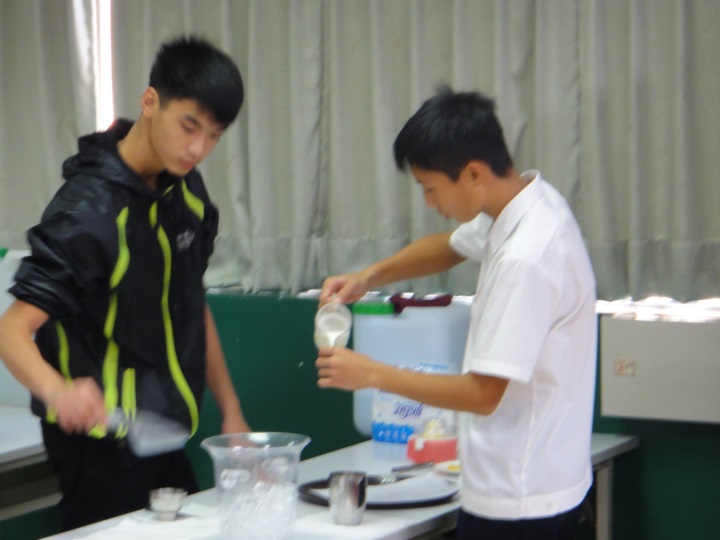 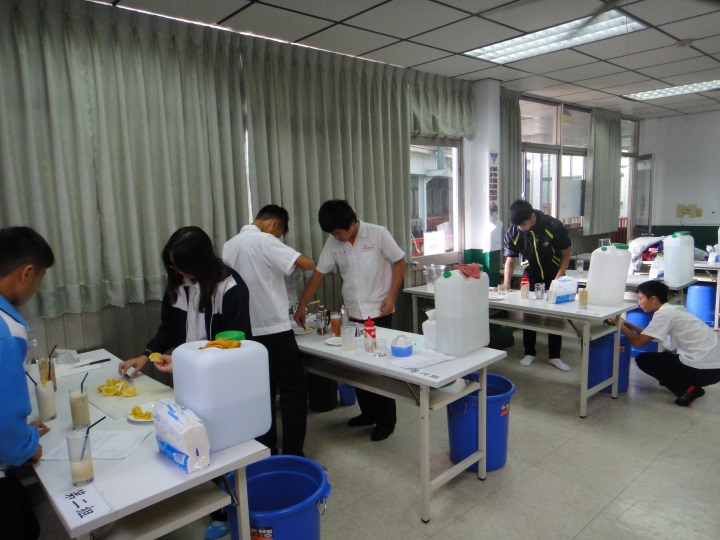 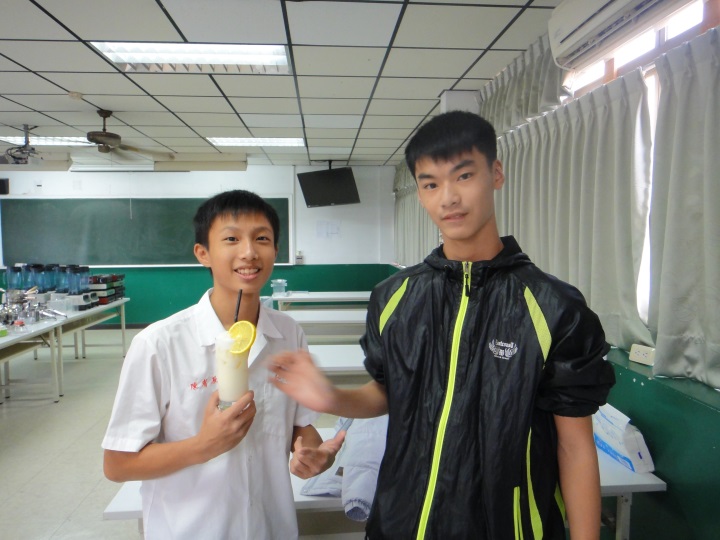 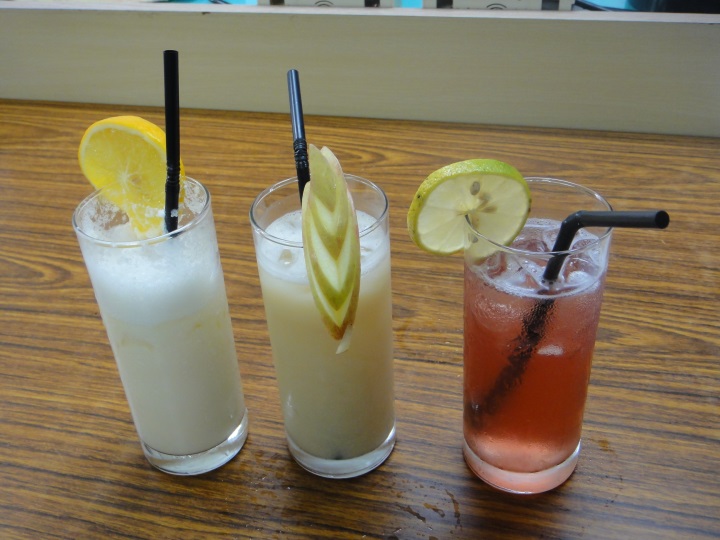 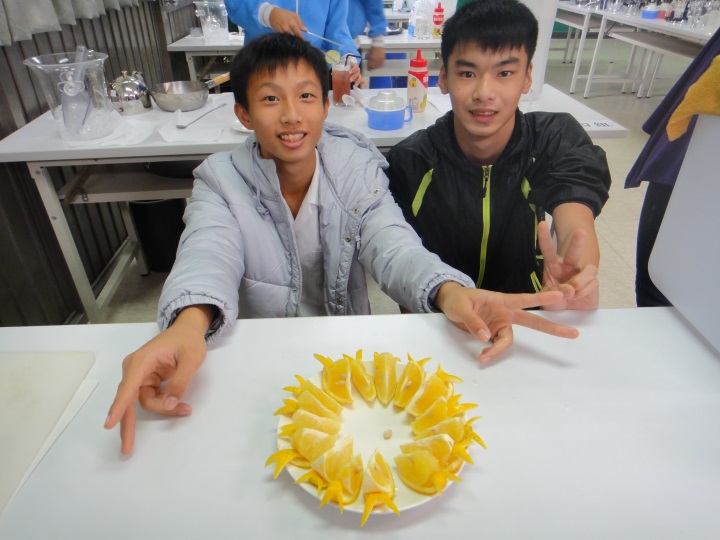 